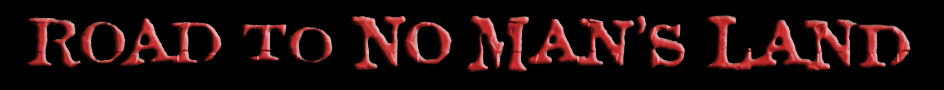 ROAD TO NO MAN’S LAND [1998-1999]Azrael: Agent Of The Bat #47-50Batman #560Detective Comics #727Batman: Shadow Of The Bat #80Batman #561Detective Comics #728Batman: Shadow Of The Bat #81Batman #562Batman: Shadow Of The Bat #82Detective Comics #729NOTE:Azrael #47 and Batman: Shadow Of The Bat #80 are physically the same book (2-in-1 flip book with one story printed upside down).